ANEXO V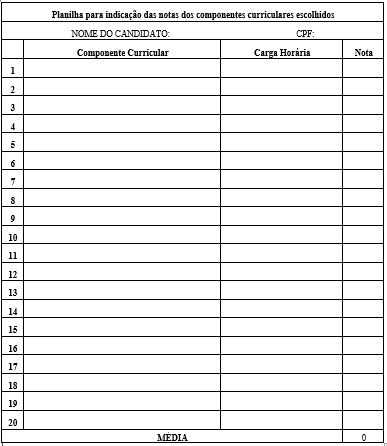 